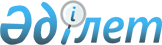 О внесении изменений в решение Жамбылского районного маслихата от 27 декабря 2018 года № 47-220 "О бюджете Жамбылского района на 2019-2021 годы"Решение Жамбылского районного маслихата Алматинской области от 4 декабря 2019 года № 63-290. Зарегистрировано Департаментом юстиции Алматинской области 13 декабря 2019 года № 5339
      В соответствии c пунктом 4 статьи 106 Бюджетного кодекса Республики Казахстан от 4 декабря 2008 года, подпунктом 1) пункта 1 статьи 6 Закона Республики Казахстан от 23 января 2001 года "О местном государственном управлении и самоуправлении в Республике Казахстан", Жамбылский районный маслихат РЕШИЛ:
      1. Внести в решение Жамбылского районного маслихата "О бюджете Жамбылского района на 2019-2021 годы" от 27 декабря 2018 года № 47-220 (зарегистрирован в Реестре государственной регистрации нормативных правовых актов № 5004, опубликован 25 января 2019 года в Эталонном контрольном банке нормативных правовых актов Республики Казахстан) следующие изменения:
      пункт 1 указанного решения изложить в новой редакции:
       "1. Утвердить районный бюджет на 2019-2021 годы согласно приложениям 1, 2 и 3 к настоящему решению соответственно, в том числе на 2019 год в следующих объемах:
      1) доходы 22 193 035 тысяч тенге, в том числе:
      налоговые поступления 3 589 479 тысяч тенге;
      неналоговые поступления 23 084 тысячи тенге;
      поступления от продажи основного капитала 41 445 тысяч тенге;
      поступления трансфертов 18 539 027 тысяч тенге, в том числе:
      трансферты из нижестоящих органов государственного управления 43 947 тысяч тенге, в том числе:
      бюджетные изъятия 43 947 тысяч тенге;
      трансферты из вышестоящих органов государственного управления 18 495 080 тысяч тенге, в том числе:
      целевые текущие трансферты 8 961 375 тысяч тенге;
      целевые трансферты на развитие 2 787 880 тысяч тенге;
      субвенции 6 745 825 тысяч тенге;
      2) затраты 22 402 266 тысяч тенге;
      3) чистое бюджетное кредитование 149 745 тысяч тенге, в том числе:
      бюджетные кредиты 192 909 тысяч тенге;
      погашение бюджетных кредитов 43 164 тысячи тенге;
      4) сальдо по операциям с финансовыми активами 0 тенге;
      5) дефицит (профицит) бюджета (-) 358 976 тысяч тенге;
      6) финансирование дефицита (использование профицита) бюджета 358 976 тысяч тенге.
      2. Приложение 1 к указанному решению изложить в новой редакции согласно приложению к настоящему решению.
      3. Контроль за исполнением настоящего решения возложить на постоянную комиссию Жамбылского районного маслихата "По экономической реформе, бюджету, тарифной политике, развитию малого и среднего предпринимательства".
      4. Настоящее решение вводится в действие с 1 января 2019 года Районный бюджет на 2019 год
					© 2012. РГП на ПХВ «Институт законодательства и правовой информации Республики Казахстан» Министерства юстиции Республики Казахстан
				
      Председатель сессии Жамбылского районного маслихата

Д. Базарбаева

      Секретарь Жамбылского районного маслихата

С. Жұрын
Приложение к решениюПриложение 1 к решению Жамбылского районного маслихата от "27" декабря 2018 года № 47-220 "О бюджете Жамбылского района на 2019-2021 годы"
Категория
Класс
Подкласс
Наименование
Сумма

(тысяч тенге)
I.Доходы
22 193 035
1
Налоговые поступления
3 589 479
1
Подоходный налог
20 496
2
Индивидуальный подоходный налог
20 496
3
Социальный налог
830 059
1
Социальный налог
830 059
4
Налоги на собственность
2 661 138
1
Налоги на имущество
2 621 499
3
Земельный налог
10 419
4
Налог на транспортные средства
20 520
5
Единый земельный налог
8 700
5
Внутренние налоги на товары, работы и услуги
51 586
2
Акцизы
11 120
3
Поступления за использование природных и других ресурсов
19 200
4
Сборы за ведение предпринимательской и профессиональной деятельности
20 466
5
Налог на игорный бизнес
800
8
Обязательные платежи, взимаемые за совершение юридически значимых действий и (или) выдачу документов уполномоченными на то государственными органами или должностными лицами
26 200
1
Государственная пошлина
26 200
2
Неналоговые поступления
23 084
1
Доходы от государственной собственности
10 149
5
Доходы от аренды имущества, находящегося в государственной собственности
10 149
4
Штрафы, пени, санкции, взыскания, налагаемые государственными учреждениями, финансируемыми из государственного бюджета, а также содержащимися и финансируемыми из бюджета (сметы расходов) Национального Банка Республики Казахстан
1 680
Категория
Класс
Подкласс
Наименование
Сумма

(тысяч тенге)
1
Штрафы, пени, санкции, взыскания, налагаемые государственными учреждениями, финансируемыми из государственного бюджета, а также содержащимися и финансируемыми из бюджета (сметы расходов) Национального Банка Республики Казахстан, за исключением поступлений от организаций нефтяного сектора
1 680
6
Прочие неналоговые поступления
11 255
1
Прочие неналоговые поступления
11 255
3
Поступления от продажи основного капитала
41 445
1
Продажа государственного имущества, закрепленного за государственными учреждениями
21 857
1
Продажа государственного имущества, закрепленного за государственными учреждениями
21 857
3
Продажа земли и нематериальных активов
19 588
1
Продажа земли
19 588
4
Поступления трансфертов
18 539 027
1
Трансферты из нижестоящих органов государственного управления
43 947
3
Трансферты из бюджетов городов районного значения, сел, поселков, сельских округов
43 947
2
Трансферты из вышестоящих органов государственного управления
18 495 080
2
Трансферты из областного бюджета
18 495 080
Функциональная группа
Функциональная подгруппа
Администратор бюджетных программ
Программа
Наименование
Сумма

(тысяч тенге)
ІІ. Затраты
22 402 266
1
Государственные услуги общего характера
391 380
1
Представительные, исполнительные и другие органы, выполняющие общие функции государственного управления
336 805
112
Аппарат маслихата района (города областного значения)
20 330
001
Услуги по обеспечению деятельности маслихата района (города областного значения)
19 980
003
Капитальные расходы государственного органа
350
122
Аппарат акима района (города областного значения)
228 955
001
Услуги по обеспечению деятельности акима района (города областного значения)
120 843
003
Капитальные расходы государственного органа
22 735
113
Целевые текущие трансферты из местных бюджетов
85 377
123
Аппарат акима района в городе, города районного значения, поселка, села, сельского округа
87 520
001
Услуги по обеспечению деятельности акима района в городе, города районного значения, поселка, села, сельского округа
86 225
022
Капитальные расходы государственного органа
1 295
2
Финансовая деятельность
30 807
452
Отдел финансов района (города областного значения)
30 807
001
Услуги по реализации государственной политики в области исполнения бюджета и управления коммунальной собственностью района (города областного значения)
24 714
003
Проведение оценки имущества в целях налогообложения
3 620
010
Приватизация, управление коммунальным имуществом, постприватизационная деятельность и регулирование споров, связанных с этим
2 139
018
Капитальные расходы государственного органа
334
5
Планирование и статистическая деятельность
23 768
453
Отдел экономики и бюджетного планирования района (города областного значения)
23 768
001
Услуги по реализации государственной политики в области формирования и развития экономической политики, системы государственного планирования
23 443
Функциональная группа
Функциональная подгруппа
Администратор бюджетных программ
Программа
Наименование
Сумма

(тысяч тенге)
004
Капитальные расходы государственного органа
325
2
Оборона
176 322
1
Военные нужды
3 968
122
Аппарат акима района (города областного значения)
3 968
005
Мероприятия в рамках исполнения всеобщей воинской обязанности
3 968
2
Организация работы по чрезвычайным ситуациям
172 354
122
Аппарат акима района (города областного значения)
172 354
006
Предупреждение и ликвидация чрезвычайных ситуаций масштаба района (города областного значения) 
157 079
007
Мероприятия по профилактике и тушению степных пожаров районного (городского) масштаба, а также пожаров в населенных пунктах, в которых не созданы органы государственной противопожарной службы
15 275
3
Общественный порядок, безопасность, правовая, судебная, уголовно-исполнительная деятельность
3 259
9
Прочие услуги в области общественного порядка и безопасности
3 259
485
Отдел пассажирского транспорта и автомобильных дорог района (города областного значения)
3 259
021
Обеспечение безопасности дорожного движения в населенных пунктах
3 259
4
Образование
13 835 080
1
Дошкольное воспитание и обучение
2 491 987
464
Отдел образования района (города областного значения)
2 491 987
024
Целевые текущие трансферты бюджетам города районного значения, села, поселка, сельского округа на реализацию государственного образовательного заказа в дошкольных организациях образования
474 472
040
Реализация государственного образовательного заказа в дошкольных организациях образования
2 017 515
2
Начальное, основное среднее и общее среднее образование
10 376 587
464
Отдел образования района (города областного значения)
9 710 369
003
Общеобразовательное обучение
9 409 599
006
Дополнительное образование для детей
300 770
Функциональная группа
Функциональная подгруппа
Администратор бюджетных программ
Программа
Наименование
Сумма

(тысяч тенге)
465
Отдел физической культуры и спорта района (города областного значения)
150 374
017
Дополнительное образование для детей и юношества по спорту
150 374
467
Отдел строительства района (города областного значения)
515 844
024
Строительство и реконструкция объектов начального, основного среднего и общего среднего образования
515 844
4
Техническое и профессиональное, послесреднее образование
34 104
464
Отдел образования района (города областного значения)
34 104
018
Организация профессионального обучения
34 104
9
Прочие услуги в области образования
932 402
464
Отдел образования района (города областного значения)
932 402
001
Услуги по реализации государственной политики на местном уровне в области образования
16 744
004
Информатизация системы образования в государственных учреждениях образования района (города областного значения)
16 100
005
Приобретение и доставка учебников, учебно-методических комплексов для государственных учреждений образования района (города областного значения)
374 607
012
Капитальные расходы государственного органа
254
015
Ежемесячные выплаты денежных средств опекунам (попечителям) на содержание ребенка-сироты (детей-сирот), и ребенка (детей), оставшегося без попечения родителей
40 935
067
Капитальные расходы подведомственных государственных учреждений и организаций
413 475
113
Целевые текущие трансферты из местных бюджетов
70 287
6
Социальная помощь и социальное обеспечение
2 276 029
1
Социальное обеспечение
1 550 694
451
Отдел занятости и социальных программ района (города областного значения)
1 520 892
005
Государственная адресная социальная помощь
1 518 969
Функциональная группа
Функциональная подгруппа
Администратор бюджетных программ
Программа
Наименование
Сумма

(тысяч тенге)
057
Обеспечение физических лиц, являющихся получателями государственной адресной социальной помощи, телевизионными абонентскими приставками
1 923
464
Отдел образования района (города областного значения)
29 802
030
Содержание ребенка (детей), переданного патронатным воспитателям
2 758
031
Государственная поддержка по содержанию детей-сирот и детей, оставшихся без попечения родителей, в детских домах семейного типа и приемных семьях
27 044
2
Социальная помощь
668 707
451
Отдел занятости и социальных программ района (города областного значения)
668 707
002
Программа занятости
320 454
004
Оказание социальной помощи на приобретение топлива специалистам здравоохранения, образования, социального обеспечения, культуры, спорта и ветеринарии в сельской местности в соответствии с законодательством Республики Казахстан
52 608
006
Оказание жилищной помощи
6 775
007
Социальная помощь отдельным категориям нуждающихся граждан по решениям местных представительных органов
28 238
010
Материальное обеспечение детей-инвалидов, воспитывающихся и обучающихся на дому
4 242
014
Оказание социальной помощи нуждающимся гражданам на дому
66 333
017
Обеспечение нуждающихся инвалидов обязательными гигиеническими средствами и предоставление услуг специалистами жестового языка, индивидуальными помощниками в соответствии с индивидуальной программой реабилитации инвалида
132 788
023
Обеспечение деятельности центров занятости населения
57 269
9
Прочие услуги в области социальной помощи и социального обеспечения
56 628
451
Отдел занятости и социальных программ района (города областного значения)
56 628
Функциональная группа
Функциональная подгруппа
Администратор бюджетных программ
Программа
Наименование
Сумма

(тысяч тенге)
001
Услуги по реализации государственной политики на местном уровне в области обеспечения занятости и реализации социальных программ для населения
38 564
011
Оплата услуг по зачислению, выплате и доставке пособий и других социальных выплат
13 369
021
Капитальные расходы государственного органа
237
050
Обеспечение прав и улучшение качества жизни инвалидов в Республике Казахстан
4 348
067
Капитальные расходы подведомственных государственных учреждений и организаций
110
7
Жилищно-коммунальное хозяйство
2 748 718
1
Жилищное хозяйство
800 453
463
Отдел земельных отношений района (города областного значения)
175
016
Изъятие земельных участков для государственных нужд
175
467
Отдел строительства района (города областного значения)
722 851
003
Проектирование и (или) строительство, реконструкция жилья коммунального жилищного фонда
21 320
004
Проектирование, развитие и (или) обустройство инженерно-коммуникационной инфраструктуры
618 647
098
Приобретение жилья коммунального жилищного фонда
82 884
487
Отдел жилищно-коммунального хозяйства и жилищной инспекции района (города областного значения)
77 427
001
Услуги по реализации государственной политики на местном уровне в области жилищно-коммунального хозяйства и жилищного фонда
15 014
003
Капитальные расходы государственного органа
110
113
Целевые текущие трансферты из местных бюджетов
62 303
2
Коммунальное хозяйство
1 458 566
123
Аппарат акима района в городе, города районного значения, поселка, села, сельского округа
9 627
014
Организация водоснабжения населенных пунктов
9 627
Функциональная группа
Функциональная подгруппа
Администратор бюджетных программ
Программа
Наименование
Сумма

(тысяч тенге)
487
Отдел жилищно-коммунального хозяйства и жилищной инспекции района (города областного значения)
1 448 939
016
Функционирование системы водоснабжения и водоотведения
282 348
026
Организация эксплуатации тепловых сетей, находящихся в коммунальной собственности районов (городов областного значения)
43 005
028
Развитие коммунального хозяйства
12 513
058
Развитие системы водоснабжения и водоотведения в сельских населенных пунктах
1 111 073
3
Благоустройство населенных пунктов
489 699
487
Отдел жилищно-коммунального хозяйства и жилищной инспекции района (города областного значения)
489 699
017
Обеспечение санитарии населенных пунктов
470
025
Освещение улиц в населенных пунктах
410 528
030
Благоустройство и озеленение населенных пунктов
78 701
8
Культура, спорт, туризм и информационное пространство
645 675
1
Деятельность в области культуры
497 178
455
Отдел культуры и развития языков района (города областного значения)
256 635
003
Поддержка культурно-досуговой работы
256 635
467
Отдел строительства района (города областного значения)
240 543
011
Развитие объектов культуры
240 543
2
Спорт
13 656
465
Отдел физической культуры и спорта района (города областного значения)
13 656
001
Услуги по реализации государственной политики на местном уровне в сфере физической культуры и спорта
8 036
004
Капитальные расходы государственного органа
110
006
Проведение спортивных соревнований на районном (города областного значения) уровне
536
007
Подготовка и участие членов сборных команд района (города областного значения) по различным видам спорта на областных спортивных соревнованиях
4 864
Функциональная группа
Функциональная подгруппа
Администратор бюджетных программ
Программа
Наименование
Сумма

(тысяч тенге)
032
Капитальные расходы подведомственных государственных учреждений и организаций
110
3
Информационное пространство
111 050
455
Отдел культуры и развития языков района (города областного значения)
93 961
006
Функционирование районных (городских) библиотек
92 890
007
Развитие государственного языка и других языков народа Казахстана
1 071
456
Отдел внутренней политики района (города областного значения)
17 089
002
Услуги по проведению государственной информационной политики
17 089
9
Прочие услуги по организации культуры, спорта, туризма и информационного пространства
23 791
455
Отдел культуры и развития языков района (города областного значения)
8 318
001
Услуги по реализации государственной политики на местном уровне в области развития языков и культуры
7 218
010
Капитальные расходы государственного органа
110
032
Капитальные расходы подведомственных государственных учреждений и организаций
990
456
Отдел внутренней политики района (города областного значения)
15 473
001
Услуги по реализации государственной политики на местном уровне в области информации, укрепления государственности и формирования социального оптимизма граждан
14 107
006
Капитальные расходы государственного органа
1 366
9
Топливно-энергетический комплекс и недропользование
308 390
1
Топливо и энергетика
308 390
487
Отдел жилищно-коммунального хозяйства и жилищной инспекции района (города областного значения)
308 390
009
Развитие теплоэнергетической системы
308 390
10
Сельское, водное, лесное, рыбное хозяйство, особо охраняемые природные территории, охрана окружающей среды и животного мира, земельные отношения
518 064
Функциональная группа
Функциональная подгруппа
Администратор бюджетных программ
Программа
Наименование
Сумма

(тысяч тенге)
1
Сельское хозяйство
436 664
462
Отдел сельского хозяйства района (города областного значения)
24 218
001
Услуги по реализации государственной политики на местном уровне в сфере сельского хозяйства
23 992
006
Капитальные расходы государственного органа
226
473
Отдел ветеринарии района (города областного значения)
412 446
001
Услуги по реализации государственной политики на местном уровне в сфере ветеринарии
15 822
003
Капитальные расходы государственного органа
110
007
Организация отлова и уничтожения бродячих собак и кошек
5 452
008
Возмещение владельцам стоимости изымаемых и уничтожаемых больных животных, продуктов и сырья животного происхождения
4 684
009
Проведение ветеринарных мероприятий по энзоотическим болезням животных
2 280
010
Проведение мероприятий по идентификации сельскохозяйственных животных
28 898
011
Проведение противоэпизоотических мероприятий
355 200
6
Земельные отношения
49 231
463
Отдел земельных отношений района (города областного значения)
49 231
001
Услуги по реализации государственной политики в области регулирования земельных отношений на территории района (города областного значения)
11 530
006
Землеустройство, проводимое при установлении границ районов, городов областного значения, районного значения, сельских округов, поселков, сел
35 856
007
Капитальные расходы государственного органа
1 845
9
Прочие услуги в области сельского, водного, лесного, рыбного хозяйства, охраны окружающей среды и земельных отношений
32 169
453
Отдел экономики и бюджетного планирования района (города областного значения)
32 169
099
Реализация мер по оказанию социальной поддержки специалистов
32 169
Функциональная группа
Функциональная подгруппа
Администратор бюджетных программ
Программа
Наименование
Сумма

(тысяч тенге)
11
Промышленность, архитектурная, градостроительная и строительная деятельность
22 798
2
Архитектурная, градостроительная и строительная деятельность
22 798
467
Отдел строительства района (города областного значения)
13 066
001
Услуги по реализации государственной политики на местном уровне в области строительства
12 901
017
Капитальные расходы государственного органа
165
468
Отдел архитектуры и градостроительства района (города областного значения)
9 732
001
Услуги по реализации государственной политики в области архитектуры и градостроительства на местном уровне
9 622
004
Капитальные расходы государственного органа
110
12
Транспорт и коммуникации
754 616
1
Автомобильный транспорт
745 795
485
Отдел пассажирского транспорта и автомобильных дорог района (города областного значения)
745 795
023
Обеспечение функционирования автомобильных дорог
43 497
045
Капитальный и средний ремонт автомобильных дорог районного значения и улиц населенных пунктов
702 298
9
Прочие услуги в сфере транспорта и коммуникации
8 821
485
Отдел пассажирского транспорта и автомобильных дорог района (города областного значения)
8 821
001
Услуги по реализации государственной политики на местном уровне в области пассажирского транспорта и автомобильных дорог
7 936
003
Капитальные расходы государственного органа
885
13
Прочие
548 606
3
Поддержка предпринимательской деятельности и защита конкуренции
12 714
469
Отдел предпринимательства района (города областного значения)
12 714
001
Услуги по реализации государственной политики на местном уровне в области развития предпринимательства
8 999
Функциональная группа
Функциональная подгруппа
Администратор бюджетных программ
Программа
Наименование
Сумма

(тысяч тенге)
003
Поддержка предпринимательской деятельности
3 605
004
Капитальные расходы государственного органа
110
9
Прочие
535 892
123
Аппарат акима района в городе, города районного значения, поселка, села, сельского округа
19 048
040
Реализация мер по содействию экономическому развитию регионов в рамках Программы развития регионов до 2020 года
19 048
452
Отдел финансов района (города областного значения)
163 711
012
Резерв местного исполнительного органа района (города областного значения)
11 560
026
Целевые текущие трансферты районным (городов областного значения) бюджетам на повышение заработной платы отдельных категорий гражданских служащих, работников организаций, содержащихся за счет средств государственного бюджета, работников казенных предприятий
127 863
066
Целевые текущие трансферты бюджетам города районного значения, села, поселка, сельского округа на повышение заработной платы отдельных категорий административных государственных служащих
24 288
485
Отдел пассажирского транспорта и автомобильных дорог района (города областного значения)
294 746
052
Реализация мероприятий по социальной и инженерной инфраструктуре в сельских населенных пунктах в рамках проекта "Ауыл-Ел бесігі"
294 746
487
Отдел жилищно-коммунального хозяйства и жилищной инспекции района (города областного значения)
58 387
077
Реализация мероприятий по социальной и инженерной инфраструктуре в сельских населенных пунктах в рамках проекта "Ауыл-Ел бесігі"
58 387
14
Обслуживание долга
61
1
Обслуживание долга
61
452
Отдел финансов района (города областного значения
61
Функциональная группа
Функциональная подгруппа
Администратор бюджетных программ
Программа
Наименование
Сумма

(тысяч тенге)
013
Обслуживание долга местных исполнительных органов по выплате вознаграждений и иных платежей по займам из областного бюджета
61
15
Трансферты
173 268
1
Трансферты
173 268
452
Отдел финансов района (города областного значения)
173 268
006
Возврат неиспользованных (недоиспользованных) целевых трансфертов
12 246
038
Субвенции
150 588
051
Трансферты органам местного самоуправления
10 434
ІІІ. Чистое бюджетное кредитование
149 745
Бюджетные кредиты
192 909
10
Сельское, водное, лесное, рыбное хозяйство, особо охраняемые природные территории, охрана окружающей среды и животного мира, земельные отношения
192 909
1
Сельское хозяйство
192 909
453
Отдел экономики и бюджетного планирования района (города областного значения)
192 909
006
Бюджетные кредиты для реализации мер социальной поддержки специалистов
192 909
Категория
Класс
Подкласс
Наименование
Сумма

(тысяч тенге)
5
Погашение бюджетных кредитов
43 164
01
Погашение бюджетных кредитов
43 164
1
Погашение бюджетных кредитов, выданных из государственного бюджета
43 164
Функциональная группа
Функциональная подгруппа
Администратор бюджетных программ
Программа
Наименование
Сумма

(тысяч тенге)
IV. Сальдо по операциям с финансовыми активами
0
Приобретение финансовых активов
0
13
Прочие
0
9
Прочие
0
487
Отдел жилищно-коммунального хозяйства и жилищной инспекции района (города областного значения)
0
065
Формирование или увеличение уставного капитала юридических лиц
0
Категория
Класс
Подкласс
Специфика
Наименование
Сумма

(тысяч тенге)
6
Поступления от продажи финансовых активов государства
0
Категория
Класс
Подкласс
Специфика
Наименование
Сумма

(тысяч тенге)
V. Дефицит (профицит) бюджета
-358 976
VI. Финансирование дефицита (использование профицита)
358 976
7
Поступления займов
192 909
01
Внутренние государственные займы
192 909
2
Договоры займа
192 909
03
Займы, получаемые местным исполнительным органом района (города областного значения)
192 909
8
Используемые остатки бюджетных средств
209 556
01
Остатки бюджетных средств
209 556
1
Свободные остатки бюджетных средств
209 556
01
Свободные остатки бюджетных средств
209 556
Функциональная группа
Функциональная подгруппа
Администратор бюджетных программ
Программа
Наименование
Сумма

(тысяч тенге)
16
Погашение займов
43 489
1
Погашение займов
43 489
452
Отдел финансов района (города областного значения)
43 489
008
Погашение долга местного исполнительного органа перед вышестоящим бюджетом
43 164
021
Возврат неиспользованных бюджетных кредитов, выданных из местного бюджета
325